Формирование фонематического слуха у детей дошкольного возраста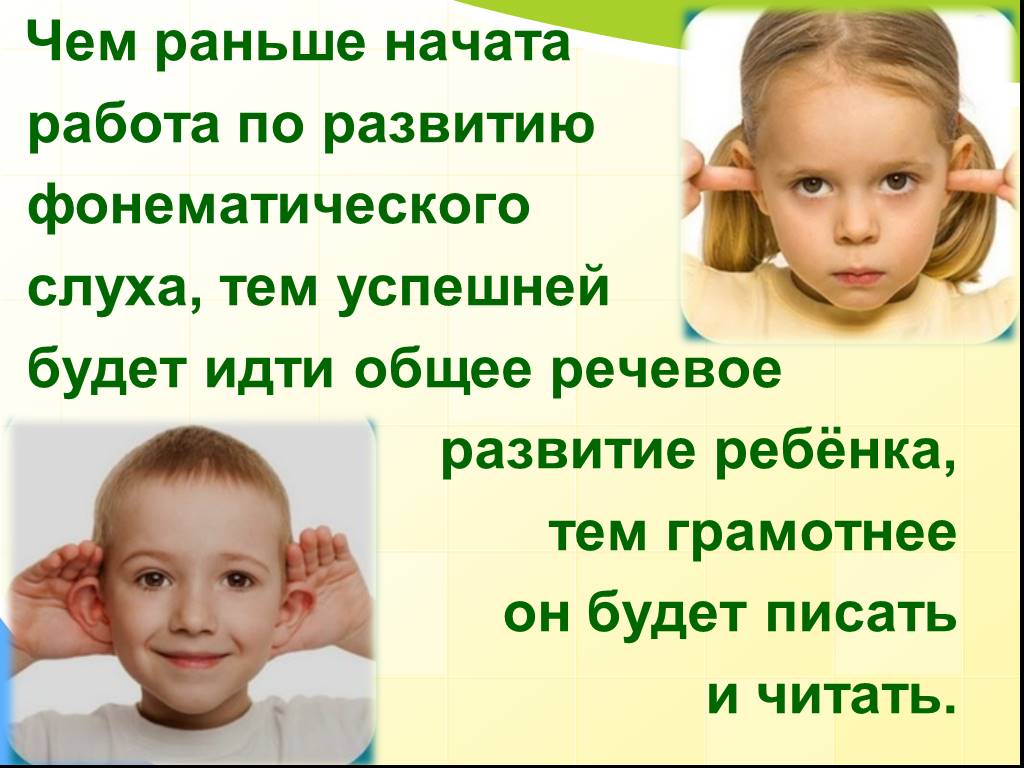 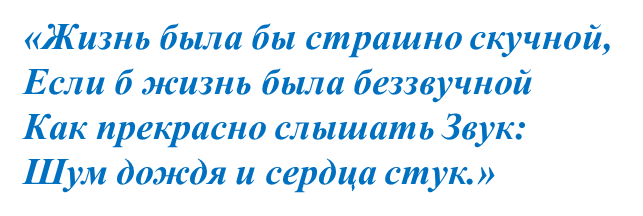        Фонематический слух-основа правильной речи. Овладение фонематическим строем языка предшествует другим формам речевой деятельности – устной речи, письму, чтению.       Разделив все игры по формированию фонематического слуха на условные ступеньки (от простого к сложному), мы предлагаем картотеку игр, не требующих особой подготовки, но прекрасно помогающих в развитии ребёнка.Картотека игр для развития фонематических процессов у дошкольниковУзнавание неречевых звуков1.Игра «Угадай, что звучит». Ребёнку предлагается послушать звук (шум дождя, шелест листьев, звук мнущейся бумаги, звук переливающейся воды и т.д.) и отгадать, что звучит. На первых этапах ребёнку можно давать картинки-подсказки. Сначала ребёнок рассматривает несколько картинок (дождь, машина, поющие птицы), затем слушает звук и выбирает соответствующую картинку.2. Игра «Транспорт». Ребёнку предлагается прослушать звуки, которые издают разные виды транспорта (гудок паровоза, сигнал машины, стук колёс поезда, работа мотора мотоцикла и т.д.), и отгадать, какой вид транспорта издаёт такой звук.3. Игра «Баночки». В маленькие разноцветные баночки (или маленькие пластиковые контейнеры из «Киндер-сюрпризов») необходимо насыпать разные наполнители (макароны, рис, чечевицу и т.д.). Взрослый издаёт звук одной из баночек, ребёнок отгадывает, какая баночка издаёт такой звук.4.Игра «Что это за зверь?». Ребёнку предлагается прослушать запись голосов животных (лай собаки, мычание коровы и т.д.), пение и голоса птиц, а затем отгадать, кто из животных (птиц) так подает голос.5.Игра «Кто тебя позвал?». Для игры понадобится две-три игрушки, например, медвежонок и мышка. Взрослый изображает их «голоса»: у медвежонка низкий голос, а у мышонка – высокий. Ребёнок закрывает глаза, в это время взрослый зовёт ребёнка по имени, изображая голос одного из животных, ребёнок должен отгадать, кто его позвал.6. Игра «Волшебная палочка»
Взрослый стучит «волшебной палочкой» по разным предметам: деревянным, стеклянным, пластмассовым, металлическим. Ребенок запоминает звучание, а затем угадывает без зрительной опоры по чему стучала палочка.
7. Игра «Волшебный сундучок»
Определить на слух что спрятано в сундучке. 
8. Игра «Узнай по звуку»
Ребенок отворачивается, взрослый роняет какие – нибудь предметы. Нужно узнать, что упалоРазличение высоты, силы, тембра голоса1. Игра «Песенка дождя»
Взрослый за ширмой играет на металлофоне «песенку дождя». Ребенок определяет, какой дождь пел песенку – начинающийся или проливной и выбирает подходящую схему. В качестве усложнения можно предложить ребенку самому сыграть «песенку дождя» по схемам. 
2. Игра «Ветер»
Взрослый за ширмой гудит низким или высоким голосом: «У-у-у!» Ребенок угадывает, сильный или слабый ветер дует и показывает соответствующую картинку.
3. Игра «Повтори ритм» 
Взрослый за ширмой хлопает какой – нибудь ритм, ребенок повторяет его. Усложненный вариант – ребенок прохлапывает ритм, записанный символами. Например: !! !!! !! , где ! – хлопок, пробел – пауза.
4. Игра «Три медведя»
Взрослый за ширмой произносит любую фразу из сказки «Три медведя» низким или высоким голосом Ребенок должен угадать, голос какого персонажа он слышал.
5. Игра «Звучащее солнышко»
Для игры потребуется листок бумаги и желтый карандаш. В середине листочка нужно нарисовать круг – солнце. Педагог за ширмой произносит какой – нибудь звук или играет на музыкальном инструменте. Если звучание было длительным, ребенок рисует длинный солнечный лучик, если коротким – короткий.
6. Игра «Гудок парохода»
Взрослый за ширмой гудит низким или высоким голосом: «У-у-у!» Ребенок угадывает, какой пароходик гудит большой или маленький.
7. Игра «Медведь»
Ребенок - водящий встает спиной к остальным. Дети говорят фразу: «Медведь, Медведь, мы к тебе пришли, меда принесли». Затем по очереди произносят: «Мишка, я здесь!» Водящий должен угадать говорящего не поворачиваясь.8. Пальчиковая игра «Гроза»Педагог читает слова игры, а дети выполняют движения соответственно тексту.Закапали капли (стучат по столу двумя указательными пальцами).
Идёт дождь (тихо стучат четырьмя пальцами обеих рук).
Он льёт, как из ведра (громко стучат четырьмя пальцами).
Пошёл град (стучат косточками пальцев, выбивая дробь).
Гремит гром (барабанить кулаками по столу).
Сверкает молния (рисуем пальцами молнию в воздухе, издаём звук ш).
Все быстро убегают домой (хлопок в ладоши, руки прячут за спину).
Утром ярко светит солнце (описать обеими руками большой круг).Различение слов близких по звуковому составу1 Игра.«Гонки»
Взрослый предлагает устроить гонки. Дети встают в шеренгу на расстоянии от логопеда, по команде начинают движение вперед. Услышав слово «стоп», все должны замереть. Произносятся слова: слон, стон, стоп, сток, стоп, стан, стук, слух, слон, стоп, стул, стой, стоп. Побеждает ребенок, который был самым внимательным.
2. Игра «Найди себе пару»
Перед ребенком несколько картинок, он должен подобрать пару, чтобы слова звучали похоже: мишка - миска. Как усложнение задания - подобрать рифму самостоятельно.
3. Игра «Чем отличаются слова?»
Ребенок определяет чем отличаются слова. Например, кит-кот, жук-сук, Маша-каша, шар-шарф.
4. Игра «Лишнее слово» 
Ребенок определяет лишнее слово в ряду и объясняет свой выбор. Например: канава, канава, какао, канава. Мак, бак, так, банан.
5. Игра «Найди букву»
Дети ищут «заблудившуюся» букву и заменяют ее нужной. Игра проводится с опорой на картинки.
Лужи- лыжи
Корова-коронаПапка- палка
Белка- булка
Кит- кот
Корка-кошкаРазличение слогов1. Игра «Глухие телефоны» 
Дети сидят в ряд друг за другом. Взрослый называет слог или серию слогов на ухо первому ребенку. Он шепотом передает следующему и т.д., последний ребенок произносит вслух то, что услышал. Если была допущена ошибка, все участники игры повторяют свои варианты и определяется, кто ошибся.
2. Игра «Какой отличается?»
Взрослый произносит серию слогов (например: ну–ну–но, сва– ска–сва, са–ша–са и т. д.) и предлагает детям определить, какой слог отличается от других и чем.
3. Игра «Живые слоги» 
Трое детей запоминают по одному слогу и уходят за ширму, а выходя оттуда, произносят их; остальные ребята определяют, какой слог был первым, вторым и третьим. Позднее в игры вводятся слоги, составляющие слово, например МА-ШИ-НА, после называния слогового ряда дети отвечают, что получилось, или находят такую картинку среди других.Различение звуковИгра «Кто лучше слушает?»
Два ребенка встают спиной друг к другу. Взрослый произносит ряд звуков. Первый поднимает руку, если услышит звук, например, [ж], второй – [ш].
2. Игра «Звуковая мозаика»
На листе бумаги нарисована сетка. Если ребенок слышит звук [а] (как «малыш плачет»), закрашивает клеточку красным цветом, если нет заданного звука - желтым (любым другим). Можно использовать фишки указанного цвета.
3. Игра «Поймай звук»
Взрослый называет слова, ребенок хлопает в ладоши, если услышит слово с заданным звуком.
4. Игра «Клубки»
Помогите бабушке собрать клубки. В отдельную корзину складывайте клубки с рисунками, в названии которых есть заданный звук.
5. Игра «Логопедическая ромашка»
Ребенок должен составить ромашку из лепестков, выбирая только лепестки с картинками, в названии которых есть заданный звук.
6. Игра «Наряди елочку»
Для украшения новогодней елки Ребенок должен выбрать определить есть ли заданный звук в названии картинки, нарисованной на елочном шарике.
7. Игра «День рождения звука»
На День рождения придут друзья звука - те слова, в которых есть этот звук. Игра может проводиться как с опорой на картинки, так и без них. 
8. Игра «Лабиринт»
Проведи героя по лабиринту так, чтобы по дороге ему встречались только предметы, в названии которых есть заданный звук. 
9. Игра «Рассади по вагонам»
Взрослый говорит, что в вагоне слева поедут животные, в названии которых есть звук «Ж» (»песенка жука»), а в вагоне справа поедут животные, в названии которых есть звук «Ш» («песенка ветра»). Ребенок определяет наличие в словах заданных звуков и рассаживает животных по местам.
10. Игра «Звуковое лото» 
Оборудование: игровые поля по количеству человек, карточки с картинками. Играют четыре человека. Каждый должен собрать только слова с определенным звуком. Например: [Р], [РЬ], [Л], [ЛЬ]. Выигрывает тот, кто быстрее закроет все свое игровое поле.
11. Игра «Собери бусы»
Лора и Лиля рассыпали бусы. Если на бусинке нарисована картинка в названии которой мягкий [ЛЬ], ребенок отдает бусинку Лиле, если твердый [Л] – Лоре.
12. Игра «Собери букву»
Для игры нужно изготовить картонные буквы и разрезать их на несколько частей. На каждую частичку приклеить картинку, название которой начинается на звук, который эта буква обозначает. Ребенок должен определить первый звук в слове, собрать из частей букву. 
13. Игра «Помоги Маше и Мишке»
Маша и Мишка хотят украсить дом к празднику флажками. Помоги им выбрать только флажки с теми рисунками, в названии которых есть заданный звук.
14. Игра «Собери чемодан»
Взрослый говорит: "Мы отправляемся в путешествие. Возьмем с собой только те предметы, названия которых начинаются на определенную букву ". Игра может проводиться как с опорой на картинки, так и без них.Анализ звукового состава слова1. Игра «Кто больше?»
Взрослый и ребенок по очереди придумывают слова с заданным звуком. Выигрывает тот, кто называет слово последним.
2. Игра «Цепочка слов» (аналог игры «города»)
Взрослый и ребенок по очереди называют любые слова, при этом каждое следующее слово должно начинаться на последний звук предыдущего слова.
3. Игра «Собери слово»
Взрослый произносит слово по звукам, например, К, О, Т, ребенок должен догадаться, какое это слово.
4. Игра «Слова рассыпались»
Игра предназначена для детей, знакомых с буквами. Из отдельных букв нужно составить «рассыпавшееся» слово.
5. Игра «Четвертый лишний»
Взрослый называет четыре слова, три из которых начинаются на один и тот же звук, а четвертый – на другой. Ребенок определяет первые звуки в словах и говорит, какое слово лишнее. Аналогично четвертый лишний определяется по последнему звуку – тогда названия трех предметов должны заканчиваться на один и тот же определенный звук. 
6. Игра «Начало, середина, конец»
Взрослый произносит слова с определенным звуком, а ребенок в зависимости от положения звука в слове говорит: «начало» (если заданный звук в начале слова), «середина» (если заданный звук в середине слова), «конец» (если заданный звук в конце слова).
7. Игра «Какой звук (слог) съел Буквоед?»
Буквоед съел первый звук (слог) в словах. Нужно догадаться, какого звука (слога) не хватает и назвать исходное слово.
8. Игра «Найди все предметы, начинающиеся на звук …»
Взрослый предлагает ребенку назвать все окружающие предметы, названия которых начинаются на определенный звук (например на К).
9. Игра «Общий звук»
Нужно догадаться какой звук есть во всех данных словах. Например: ваза, зуб, стрекоза, медуза, заяц - общий звук [з]. 
10. Игра «Заколдованное слово»
Злой волшебник заколдовал слова так, что остались только первые и последние буквы. Расколдуйте их. В качестве подсказки можно предложить предметные картинки. 11. Игра «Кубик» Бросается кубик с точками – сколько точек выпало, из стольких звуков ребёнок придумывает слово или находит картинку
